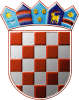 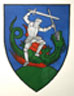         REPUBLIKA HRVATSKA                                                                                         MEĐIMURSKA ŽUPANIJAOPĆINA SVETI JURAJ NA BREGU                            OPĆINSKO VIJEĆEKLASA:023-06/21-01/03URBROJ:2109/16-03-21-22Pleškovec, 07. rujna 2021.Na temelju članka 44. Statuta Općine Sveti Juraj na Bregu („Službeni glasnik Međimurske županije“, broj 08/21.),  članka  15. Poslovnika Općinskog vijeća Općine Sveti Juraj na Bregu („Službeni glasnik Međimurske županije“, broj 08/21.) i članka 9. Odluke o javnim priznanjima Općine Sveti Juraj na Bregu („Službeni glasnik Međimurske županije“, broj 05/15.) Općinsko vijeće Općine Sveti Juraj na Bregu na 02. sjednici, održanoj dana 07. rujna 2021. godine donijelo jeODLUKUo izboru predsjednika i članovaPovjerenstva za javna priznanjaI.U Povjerenstvo za javna priznanja Općinskog vijeća Općine Sveti Juraj na Bregu imenuju se:za predsjednika:Anđelko Nagrajsalović, bacc.ing.comp., Brezje za članove:Damir Novak, Prvomajska 1, Mali MihaljevecAnđelko Kovačić, ZasadbregVedran Kovačić, Mali MihaljevecDragutin Barlek, BrezjeII.Stupanjem na snagu ove Odluke prestaje važiti Odluka o izboru predsjednika i članova Povjerenstva za javna priznanja KLASA: 023-06/17-01/04; URBROJ: 2109/16-03-17-12 od 28. rujna 2017. godine.III.Ova Odluka stupa na snagu osmog dana od dana objave u „Službenom glasniku Međimurske županije“.                         PREDSJEDNIK                         Općinskog vijeća                         Anđelko Kovačić